Rittman United Methodist Church                                                                                 211 North Metzger Avenue                                                                                                 Rittman, OH   44270Return Service RequestedPOINTS to PONDER April 2023Vol. 55 No. 4Ruthie Trigg, Pastor                                                                                                                                        www.rittmanumc.org                                                                                                                                               330-925-4015pastor@rittmanumc.org  office@rittmanumc.orgSunday School @ 9:00am       Worship Service @ 10:00am   Office Hours  8:30am – 1:30pm  Mondays -ThursdaysLiving Our Faith through Word and Action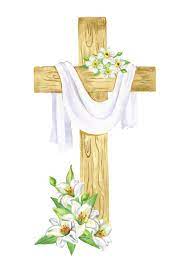 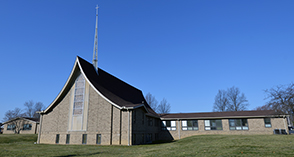 He Lives!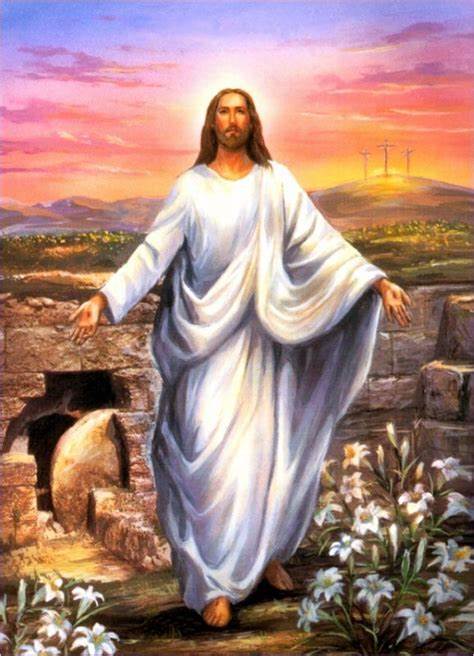 “For God so loved the world, that he gave his only Son, that whoever believes in him should not perish but have eternal life. For God did not send his son into the world to condemn the world, but in order that the world might be saved through him.”John 3:16-17April    Sunday             Monday            Tuesday                    Wednesday                   Thursday                    Friday                Saturday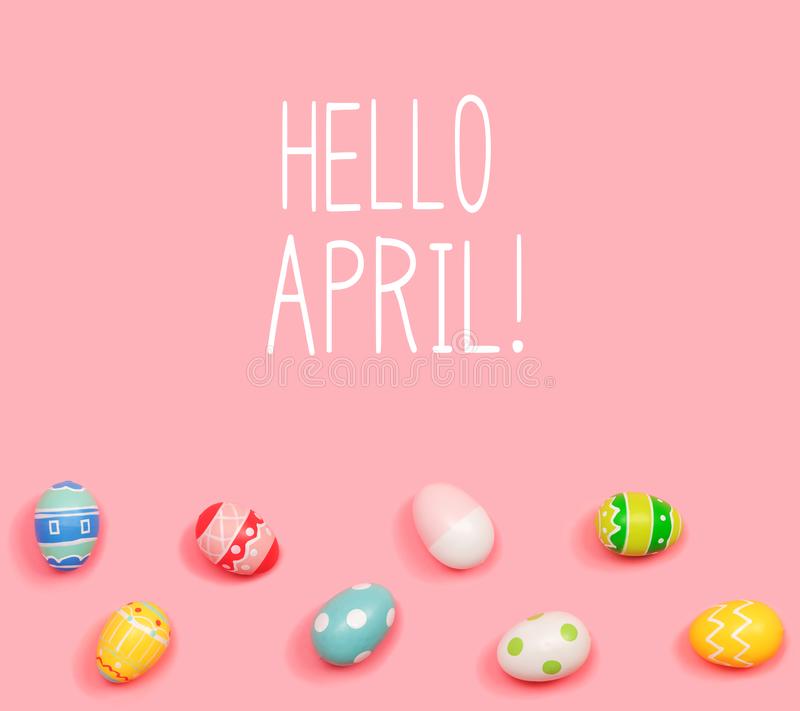 1Joyce Williams’   Living Wake2    Palm Sunday9:00am – Sunday School10:00am – Worship Service346:30pm – Prayer Circle @ home511:00am – Prayer Circle                             @ home6:00pm –          Fill Eggs with Candy6:00pm – Choir Practice7:00pm – 2:11 N. Practice6    5:30pm:  @ Sterling UMC: Soup Supper with    Maundy Thursday Service Following at 6:30pmNO BIBLE STUDIES TODAY7 Good Friday7:30pm – Tenebrae Service810:00am – Easter Egg Hunt9  EASTER  7:00am – Sunrise Service8:00am – Breakfast9:00am – Sunday School10:00am – Worship ServiceHOLY COMMUNION10 __________11 ________________12 – 6pm:  Red Cross                   Blood  Drive6:15pm – Preschool              Board Meeting6:30pm – Prayer Circle                        @ home7:00pm –    Admin. Council Mtg.12 ______________________11:00am – Prayer Circle                                 @ home6:00pm – Choir Practice7:00pm – 2:11 N PracticePastor Ruthie is on vacation13 ____________________6:30pm –     Women’s Bible Study     No Men’s Bible Study   From Monday, April 10th ---14 ____________Through Sunday15 ____________April 23rd _____16  _______________9:00am – Sunday School10:00am – Worship ServiceBetty Winchell  _____  preaching17 _____18 ________________6:30pm – Prayer Circle                        @ home6:30pm – Set-up for     Food Pantry/Dinner19 ______________________11:00am – Prayer Circle                               @ home4-5:30pm – Food Pantry/Community Dinner6:00pm – Choir Practice7:00pm – 2:11 N Practice20  ___________________6:30pm –     Women’s Bible Study       No Men’s Bible Study    21 ____________22 _____________23  9:00am – Sunday School10:00am –Worship ServiceLydia Stahl   _______  Preaching  24256:30pm – Prayer Circle                      @  home7:00pm –       Trustee’s Meeting2611:00am – Prayer Circle                               @ home6:00pm – Choir Practice7:00pm – 2:11 N Practice 2710:00am –     Women’s Bible Study6:30pm –     Women’s & Men’s                 Bible Study      2829  309:00am – Sunday School10:00am –Worship Service